PESTICIDE APPLICATION RECORD (Version 4)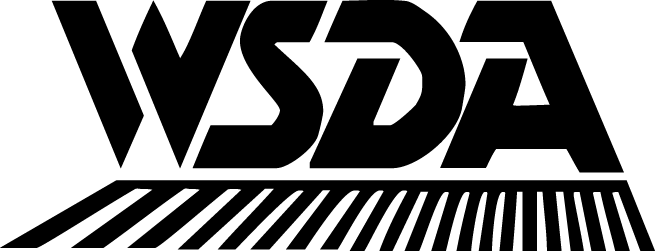 NOTE:  This form must be completed same day as the application 
and it must be retained for 7 years (Ref. chapter 17.21 RCW)A.Date of Application - Year:  Date of Application - Year:  Date of Application - Year:  Month:Month:Month:Day:  Day:  Day:  B.Firm Name:Telephone No.:Telephone No.:Telephone No.:Telephone No.:Commercial Applicator's Name: Commercial Applicator's Name: Commercial Applicator's Name: Commercial Applicator's Name: License No.:License No.:License No.:Street Address:Street Address:City:State:State:State:Zip:C.Name of person(s) who applied the pesticide:Name of person(s) who applied the pesticide:Name of person(s) who applied the pesticide:Name of person(s) who applied the pesticide:Name of person(s) who applied the pesticide:License No(s):License No(s):D.Pesticide Information (list all information for each pesticide including spray adjuvants (buffer, surfactant, dye, etc.) in the tank mix):Pesticide Information (list all information for each pesticide including spray adjuvants (buffer, surfactant, dye, etc.) in the tank mix):Pesticide Information (list all information for each pesticide including spray adjuvants (buffer, surfactant, dye, etc.) in the tank mix):Pesticide Information (list all information for each pesticide including spray adjuvants (buffer, surfactant, dye, etc.) in the tank mix):Pesticide Information (list all information for each pesticide including spray adjuvants (buffer, surfactant, dye, etc.) in the tank mix):Pesticide Information (list all information for each pesticide including spray adjuvants (buffer, surfactant, dye, etc.) in the tank mix):Pesticide Information (list all information for each pesticide including spray adjuvants (buffer, surfactant, dye, etc.) in the tank mix):Pesticide Information (list all information for each pesticide including spray adjuvants (buffer, surfactant, dye, etc.) in the tank mix):Pesticide Information (list all information for each pesticide including spray adjuvants (buffer, surfactant, dye, etc.) in the tank mix):Pesticide Information (list all information for each pesticide including spray adjuvants (buffer, surfactant, dye, etc.) in the tank mix):Pesticide Information (list all information for each pesticide including spray adjuvants (buffer, surfactant, dye, etc.) in the tank mix):Pesticide Information (list all information for each pesticide including spray adjuvants (buffer, surfactant, dye, etc.) in the tank mix):Pesticide Information (list all information for each pesticide including spray adjuvants (buffer, surfactant, dye, etc.) in the tank mix):Pesticide Information (list all information for each pesticide including spray adjuvants (buffer, surfactant, dye, etc.) in the tank mix):Pesticide Information (list all information for each pesticide including spray adjuvants (buffer, surfactant, dye, etc.) in the tank mix):Pesticide Information (list all information for each pesticide including spray adjuvants (buffer, surfactant, dye, etc.) in the tank mix):Pesticide Information (list all information for each pesticide including spray adjuvants (buffer, surfactant, dye, etc.) in the tank mix):Pesticide Information (list all information for each pesticide including spray adjuvants (buffer, surfactant, dye, etc.) in the tank mix):Pesticide Information (list all information for each pesticide including spray adjuvants (buffer, surfactant, dye, etc.) in the tank mix):Pesticide Information (list all information for each pesticide including spray adjuvants (buffer, surfactant, dye, etc.) in the tank mix):Pesticide Information (list all information for each pesticide including spray adjuvants (buffer, surfactant, dye, etc.) in the tank mix):Full Product NameFull Product NameFull Product NameFull Product NameFull Product NameFull Product NameFull Product NameFull Product NameFull Product NameEPA Reg. No.EPA Reg. No.EPA Reg. No.EPA Reg. No.EPA Reg. No.ConcentrationAmount:  (Lbs., Qts., etc.) of brand per 100 gallonsof tank mix.  Amount and unit must be specified.ConcentrationAmount:  (Lbs., Qts., etc.) of brand per 100 gallonsof tank mix.  Amount and unit must be specified.ConcentrationAmount:  (Lbs., Qts., etc.) of brand per 100 gallonsof tank mix.  Amount and unit must be specified.ConcentrationAmount:  (Lbs., Qts., etc.) of brand per 100 gallonsof tank mix.  Amount and unit must be specified.ConcentrationAmount:  (Lbs., Qts., etc.) of brand per 100 gallonsof tank mix.  Amount and unit must be specified.ConcentrationAmount:  (Lbs., Qts., etc.) of brand per 100 gallonsof tank mix.  Amount and unit must be specified.ConcentrationAmount:  (Lbs., Qts., etc.) of brand per 100 gallonsof tank mix.  Amount and unit must be specified.ConcentrationAmount:  (Lbs., Qts., etc.) of brand per 100 gallonsof tank mix.  Amount and unit must be specified.E.Application crop or site:  	     F.Apparatus License Plate No.  	     G.Record the following information for the specific conditions during each application:Record the following information for the specific conditions during each application:Record the following information for the specific conditions during each application:customer(a) full name (b) complete addressamount applied(gals. of mix)area treated(sq. ft., etc.)start 
& stop timetempfowindwindcustomer(a) full name (b) complete addressamount applied(gals. of mix)area treated(sq. ft., etc.)start 
& stop timetempfodirvel (mph)1. a)b)2. a)b)3. a)b)4. a)b)5. a)b)6. a)b)7. a)b)8. a)b)9. a)b)INSTRUCTIONSPesticide Application Record (Version 4) AGR FORM 640-4234 (R/4/07)This form may only be used for commercial residential ornamental and lawn applications.  It may not be used to satisfy the application record requirements for agricultural employers.A.	Date may be spelled out or indicated numerically.B.	Include first and last name of the commercial applicator.C.	Include first and last name(s).D.	Product name:  Brand name found on the pesticide label including adjuvants (buffer, spreader, sticker, surfactant, etc.).E.	Indicate type of land treated, not location.  Examples:  Rights of way, lawn, trees and shrubs, driveways, etc.F.	List the number of the license plate affixed to the apparatus.G.	Customer's name and application information should be listed on line A.  Street address should be listed on line B, including city.  Additional pages may be added for additional customers on the same day, so long as the information in A through F remains the same.